(SÜT İZNİ DİLEKÇE ÖRNEĞİ )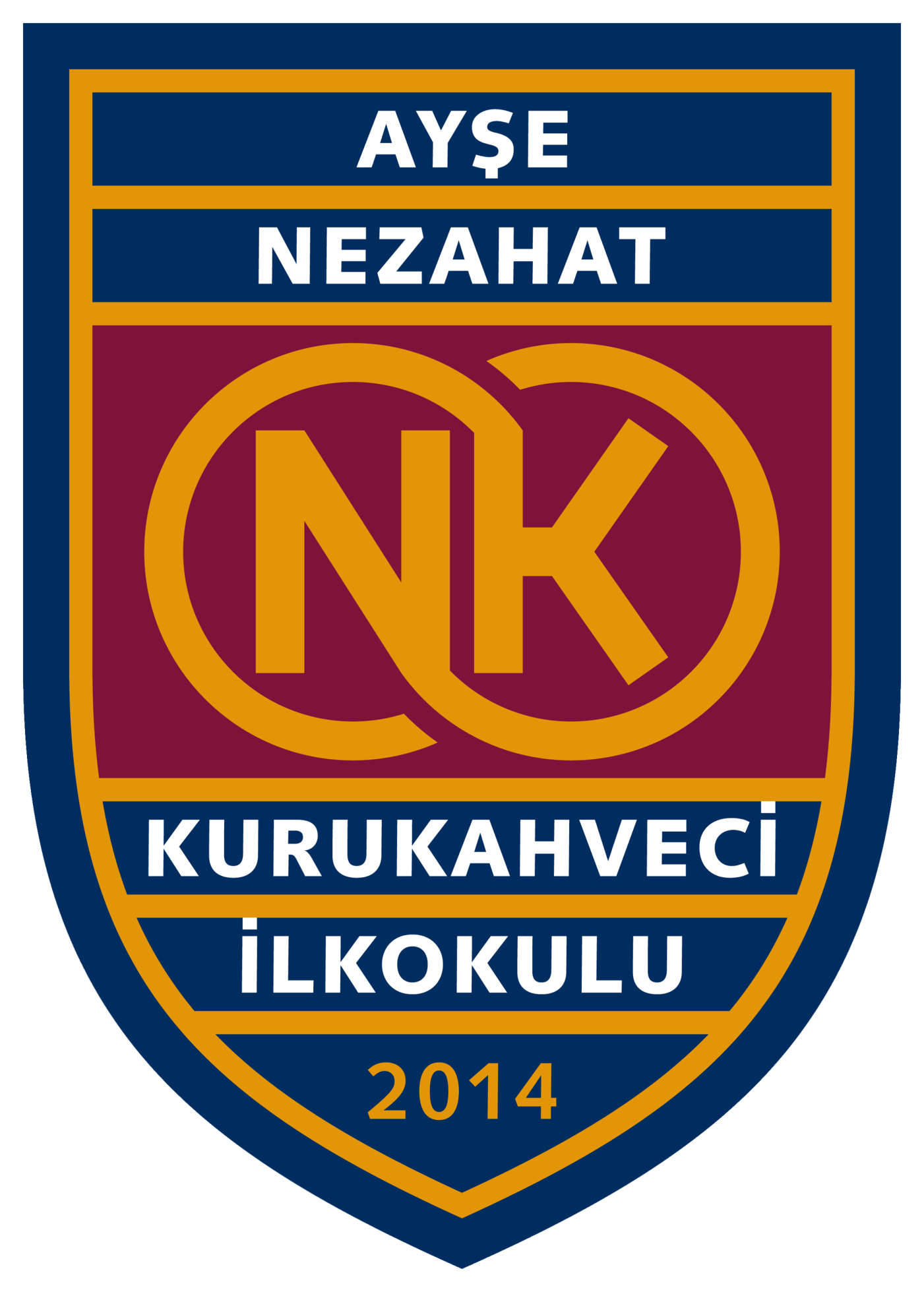 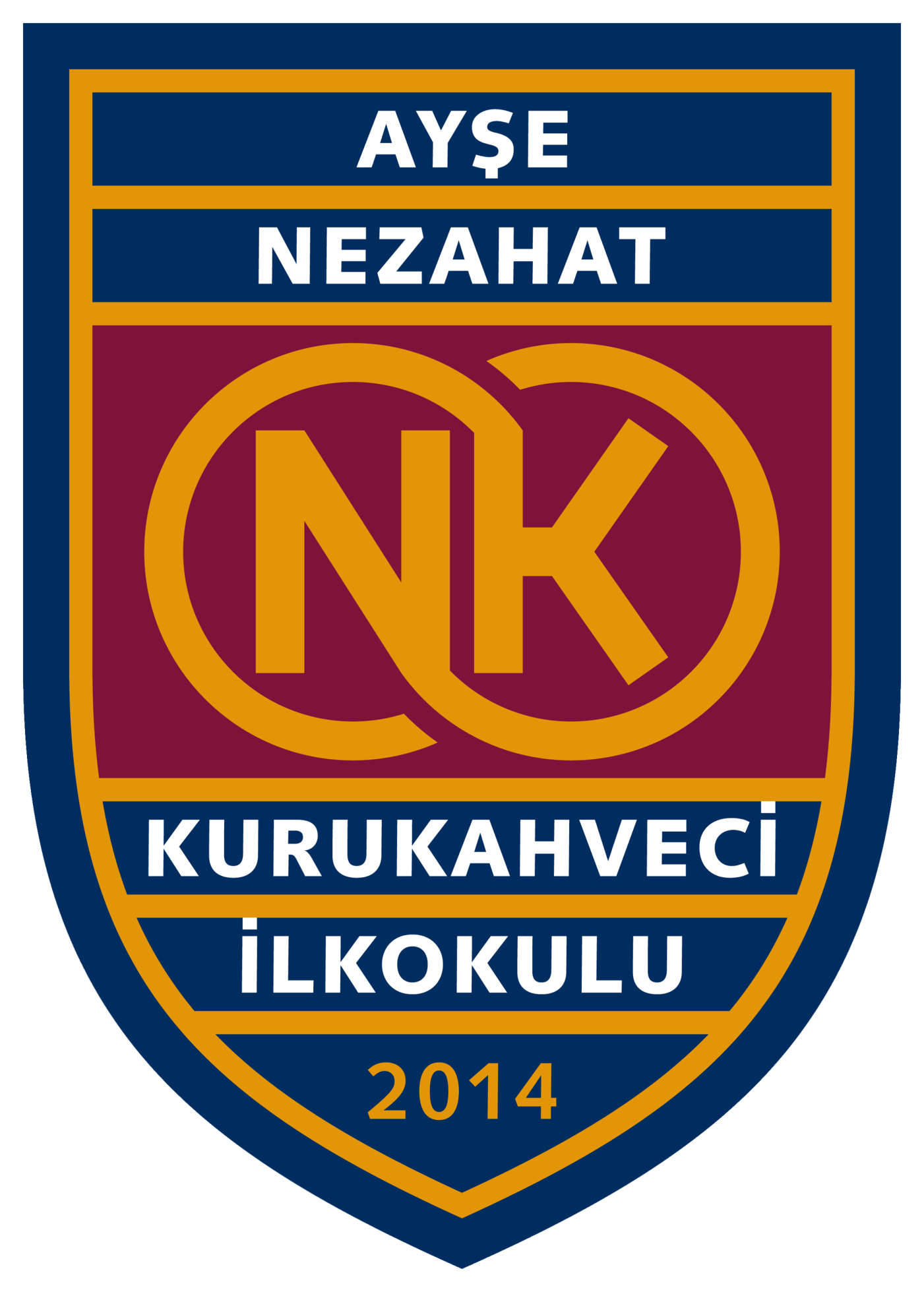 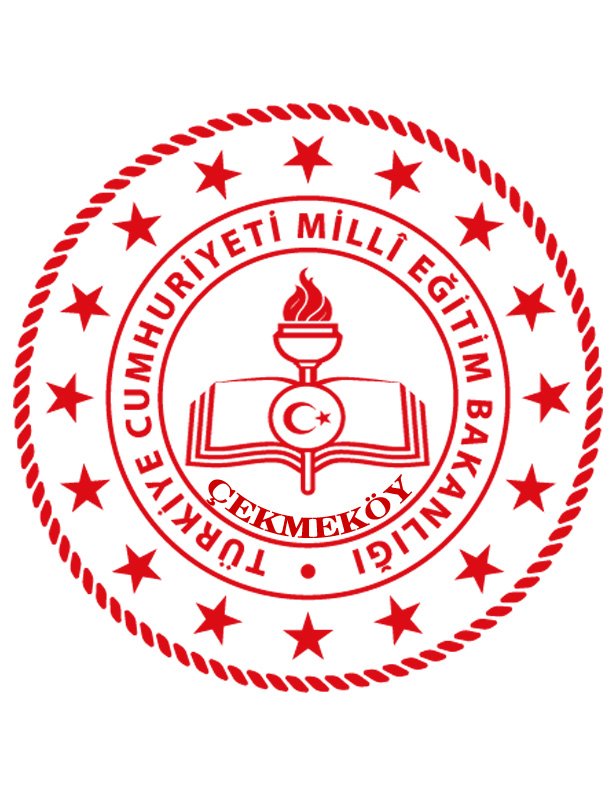 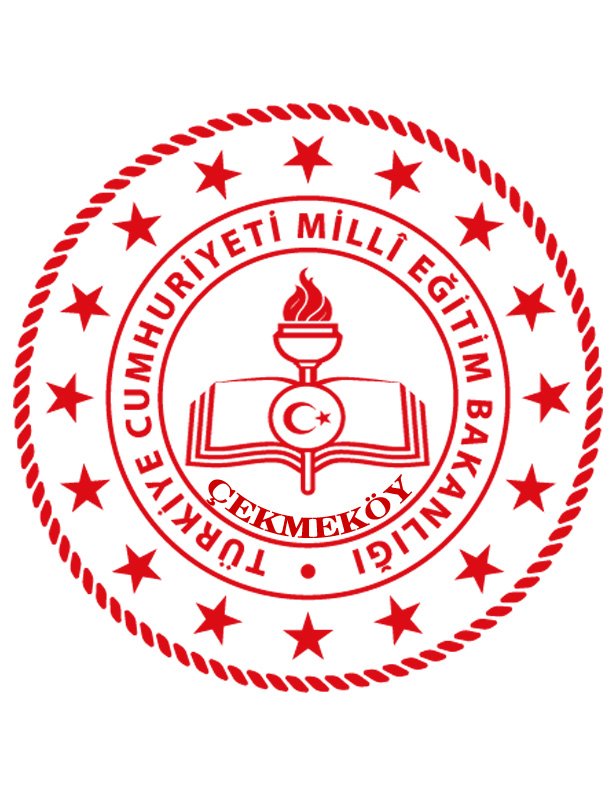 (Dilekçenin verileceği kurum tarafından belirlenmiş standart bir izin dilekçesi örneği yok ise, talebinizi aşağıdaki formatta iletebilirsiniz) AYŞE NEZAHAT KURUKAHVECİ İLKOKULU MÜDÜRLÜĞÜNE…/…/….. tarihinde doğum yaptım. 657 sayılı Devlet Memurları Kanununun 104 üncü maddesinin (A) fıkrasında belirtilen analık izin sürelerinin bitiminden itibaren çocuğumu (çocuklarımı) emzirmek için, söz konusu 104 üncü maddenin (D) fıkrası uyarınca ilk altı ayda günde üç saat ve ikinci altı ayda günde bir buçuk saat olmak üzere süt izni kullanmak istiyorum. Gereğini bilgilerinize arz ederim.ADRES:İkametgah adresi           :İznin geçirileceği adres  :Telefon numarası           :T.C. Kimlik No…./…./….Adı ve SoyadıUnvanıİmzası